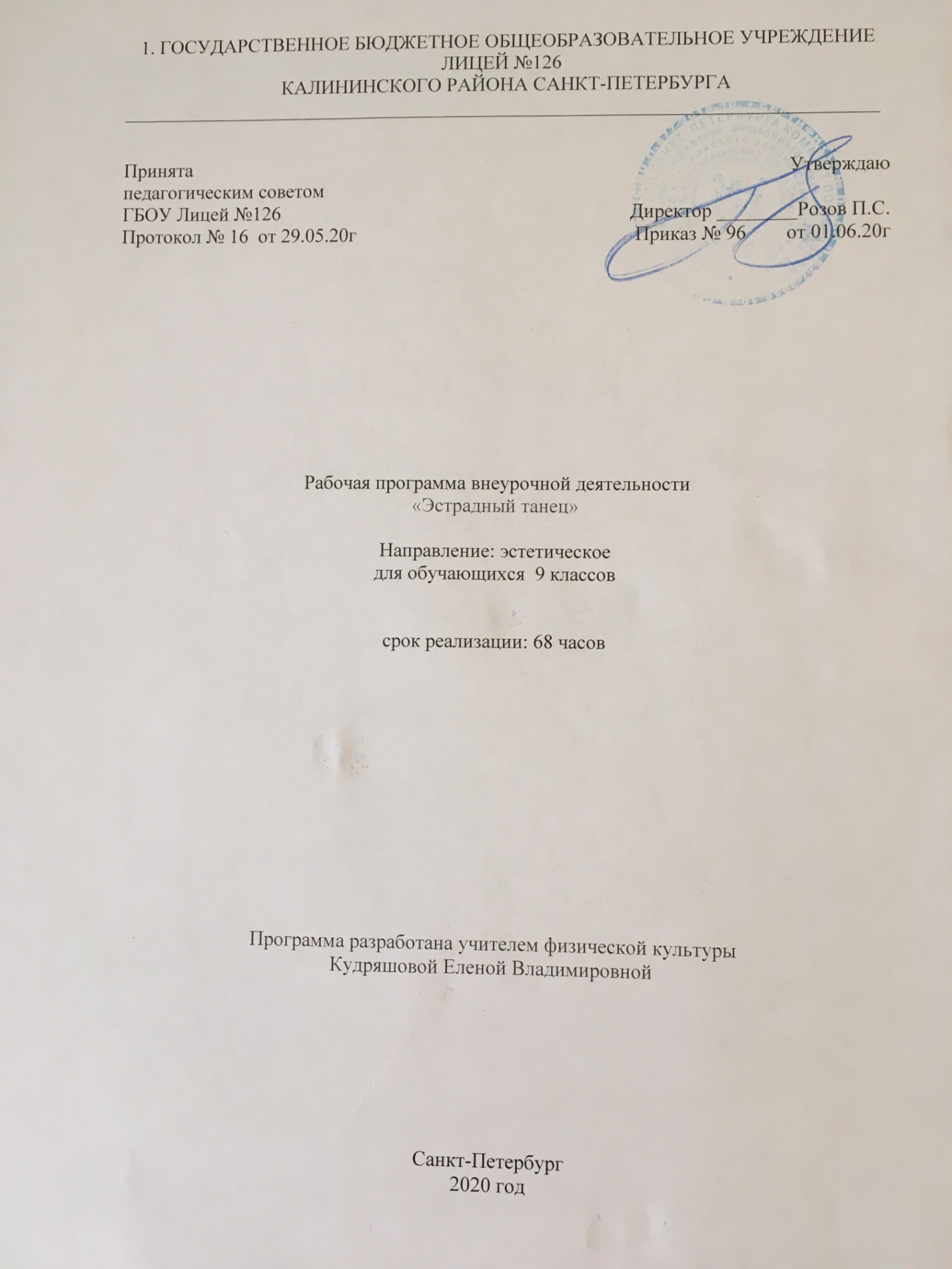 Пояснительная запискаРабочая программа внеурочной деятельности разрабатывается на основании Федерального Закона РФ от 29.12.2012 г.  №273-ФЗ «Об образовании в Российской Федерации».Рабочая программа  «Эстрадный танец» для 8-9 классов разработана в соответствии с:Федеральным базисным учебным планом, утвержденным приказом Министерства образования Российской Федерации от 09.03.2004 №1312;Федеральным государственным образовательным стандартом основного общего образования, утвержденным приказом Министерства образования и науки РФ от 17.12.2010 №1897;Постановлением главного государственного санитарного врача от 29.12.2010 №189 (ред. от 24.11.2015) «Об утверждении СанПин 2.4.2 2821-10 «Санитарно-эпидемиологические требования к условиям и организации обучения в общеобразовательных учреждения»;Инструктивно-методическим письмом Комитета по образованию от 21.05.2015 № 03-20-2057/15-0-0 «Об организации внеурочной деятельности при реализации федеральных государственных образовательных стандартов начального общего и основного общего образования в образовательных организациях Санкт-Петербурга";     Инструктивно-методическим письмом Комитета по образованию Санкт-Петербурга №03-28-3775/20-0-0 от 23.04.2020 «О формировании учебных планов образовательных организаций Санкт-Петербурга, реализующих основные общеобразовательные программы, на 2020-2021 учебный год»;Учебным планом внеурочной деятельности ГБОУ Лицей №126 Калининского района Санкт-Петербурга на 2020-2021 учебный год.1.2 Место предмета в учебном планеВ учебном плане ГБОУ Лицей №126 на изучение курса «Эстрадный танец» в 9 классах выделено 2 часа в неделю (34 учебных недели), всего 68 часов в год.1.3 Цель и задачи программы:•     образовательная: приобщение учащихся ко всем видам танцевального искусства  от     историко-бытового до современного танца, от простой пляски до сложной танцевальной композиции.•          развивающая: воспитание единого комплекса физических и духовных качеств, гармоничное телосложение, хорошее здоровье и выносливость, артистизм и благородство.•    воспитательная: развитие творческого потенциала, профессиональная ориентация и самоопределение ребёнка.Задачи:•	укрепление здоровья, содействие гармоническому физическому развитию;•	обучение жизненно важным двигательным умениям и навыкам;•	развитие двигательных способностей;•  воспитание потребности и умения самостоятельно заниматься физическими                                      упражнениями, сознательно применять их в целях отдыха, тренировки, повышения    работоспособности и укрепления здоровья;•	содействие воспитанию нравственных и волевых качеств; •	 развивать психические познавательные процессы — память, внимание, мышление,    воображение; прививать умение  содержательно проводить  свой досуг. 1.4 Ожидаемые результаты:   Личностными результатами изучения курса «Алые паруса» является формирование следующих умений:Самостоятельно определять и высказывать самые простые общие для всех людей правила поведения при общении и сотрудничестве (этические нормы общения и сотрудничества). В самостоятельно созданных ситуациях общения и сотрудничества, опираясь на общие для всех простые правила поведения, делать выбор, какой поступок совершить.  Метапредметными результатами являются формирование следующих универсальных учебных действий.Регулятивные УУД:учиться работать по предложенному учителем плану;повторять последовательность танцевальных комбинаций на уроке.определять и формировать цель деятельности на уроке с помощью учителя;Познавательные УУД:ориентироваться в танцевальных терминах;ориентироваться в танцевальных направлениях.иметь представления о музыкальной грамоте;знать танцевальные точки учебного зала;иметь представления о строении тела человека.Коммуникативные УУД:выразительно исполнять танцевальные композиции;учиться передавать настроение музыкального произведения с помощью средств хореографии.управление эмоциями; учиться анализировать, размышлять, рассуждать;обнаружение ошибок при выполнении учебных заданий, отбор способов их исправления; анализ и объективная оценка результатов собственного труда, поиск возможностей и способов их улучшения;технически правильное выполнение двигательных действий.знать/понимать:историю происхождения костюма;основы актерского мастерства;позиции рук и ног, как в классическом, так и в народно-сценическом танцах;правила и способы планирования системы индивидуальных занятий физическими упражнениями различной направленности;уметь:выполнять  композиции ритмической и аэробной гимнастики;выполнять простейшие перестроение под музыкальное сопровождение;артистично обыгрывать этюды актерского мастерства;выполнять координационные движения;выполнять танцевальные композиции народно-сценического танца; выполнять танцевальные композиции классического танца;выполнять танцевальные композиции танца направления Рок-н-Ролл, хип-хоп;выполнять танцевальные композиции эстрадного танца;выполнять танцевальные композиции историко-бытового танца;выполнять движения в соответствии с характером музыки;исполнять вальс.1.5 Технологии используемые на занятияхМузыкально-ритмичная  деятельность включает ритмичные упражнения, построения и перестроения, музыкальные игры, слушание и разбор танцевальной музыки. Упражнения этого раздела способствуют развитию музыкальности: формируют восприятие музыки, развивают чувства ритма и лада, обогащают музыкально- слуховые представления, способствуют развитию умений координировать движения с музыкой.Танцевальная азбука движений различных танцевальных направлений способствует гармоничному развитию тела, техническому мастерству, воспитанию осанки, развитию гибкости и координации движений, помогает усвоить правила хореографии. Программа предполагает использование подражательного вида деятельности учащихся.1.6 Система и формы оценки достижения планируемых результатовУчастие в школьных мероприятиях;Праздничные концерты;Участие в различных конкурсах;Открытые уроки;Отчетные концерты.2.Содержание программы  Содержание программы Тема 1. Знакомство с предметом. Техника безопасности (1ч)Ознакомление с планом работы на год. Знакомство с правилами поведения  и техникой безопасности. Ознакомление с формой для занятий.Тема 2.      Танцевальный рисунок  (4ч)•	  чувствовать характер музыки и передавать его с концом музыкального произведения;•	  уметь тактировать руками размеры 2/4, 3/4, 4/4;•	  отмечать в движении сильную долю такта;•	   уметь самостоятельно ускорять и замедлять темп движений;   отмечать в движении музыкальные фразы, акценты; несложный ритмический рисунок;•	   иметь понятия о трёх основных жанрах музыки: марш – песня - танец;•	    иметь понятие о детальных оттенках музыки, о звуковысотности;•	    иметь понятия об основных танцевальных жанрах: полька, вальс, пляска, диско;•	    знать темповые обозначения, слышать темпы применительно к движениям;•	    различать особенности танцевальной музыки: марш, вальс, полька, пляска, хоровод и т.д.;•	      слышать и понимать значение вступительных и заключительных аккордов в упражнении.  Тема 3.       Гимнастические упражнения  (4 ч)•     акробатические упражнения: упоры (присев, лежа, согнувшись, лежа сзади); •   упражнения на развитие шага;•    упражнения на развитие гибкости;•    упражнения на развитие прыжка;•    перекаты из упора присев назад и боком. Тема 4.    История костюма  (3ч)•            знать историю костюма;•	иметь представление о различных эпохах и стилях танцевального искусства;•           понимать, как влияние моды отражалось на танцевальном искусстве.  Тема 5.       Историко-бытовой танец  (3 ч)•               уметь исполнять танцевальные комбинации в заданном характере;•               знать место появления определенных танцев ;•               иметь понятия об этике прошлых веков;•               знать стили и музыкальные характеры танцевальных композиций;•	   иметь представления о народных танцах. Тема 6.      Элементы диско-танца (8 ч)•                    знать простые комбинации;•                    уметь координировать подвижные танцевальные композиции;•                    уметь импровизировать;•	        исполнять движения в характере музыки — четко, сильно, медленно, плавно.  Тема 7 и 8.     Основы народно-сценического и классического танцев (по 4 ч )•	         знать позиции ног и рук народно — сценического и классического танцев;•	         усвоить правила постановки корпуса;•	        уметь исполнять основной экзэрсис;•	         знать технику исполнения маленьких прыжков;•	знать и уметь исполнять танцевальные движения: танцевальный шаг, переменный шаг, боковой шаг, галоп, подскоки, припадания, шаг с притопом, па польки, элементы русского танца (основные движения, ходы): ковырялочка, моталочка, молоточек, маятник.•	         освоить технику исполненных упражнений в более быстром темпе;•	         иметь навык выворотного положения ног, устойчивости, координации движений;•	         знать правила исполнения упражнений народного тренажа и их названия.  Тема 9.     Рок-н-Ролл (6 ч)•                     иметь понятия о танцевальных терминах:  музыкально,   четко, выразительно,      синхронно, эмоционально.                                                                                                                                                                                                                                                             •	        исполнять движения в характере музыки — четко, сильно, медленно, плавно;•	        исполнять парные переходы.  Тема 10.       Хип-хоп (8 ч)•	        усвоить правила постановки корпуса;•	       уметь исполнять простые комбинации;•	       уметь исполнять нижние повороты;•	       уметь исполнять верхние повороты;•               уметь применить полученные знания в школьных мероприятиях.  Тема 11.      Основы бального танца  (6 ч)•               знать постановку корпуса, позиции рук, ног;•               уметь двигаться в заданном темпе;•               уметь работать в паре;•               уметь самостоятельно составлять танцевальные комбинации;•               уметь передать характер исполняемых комбинаций.  Тема 12.     Эстрадные композиции (8 ч)•	   умения выполнять танцевальные комбинации средней сложности;•	   умение исполнять одинарные перуэты;•	  умение исполнять средние переборы; •	  развитие организованности и самостоятельности; •              умение воплотить знания по мастерству актера.  Тема 13.       Вальс (9 ч)•	  знать постановку корпуса, позиции рук, ног; •	  умение выполнять  комбинации средней сложности; •              умение работать в паре.3.Календарно-тематическое планирование Учебно - методический  комплексЛитература.Барышникова Т. «Азбука хореографии» М.: Айрис Пресс, 1999Бабенкова Е.А., Федоровская О.М. «Игры, которые лечат». М.: ТЦ Сфера, 2009Ваганова А. Я. «Основы классического танца» С.-П., 2000Васильева Т. К. «Секрет танца» С.-П.: Диамант, 1997Воронина И. «Историко-бытовой танец» М.: Искусство, 1980Дереклеева Н.И. «Двигательные игры, тренинги и уроки здоровья: 1-5 классы». М.: ВАКО, 2007«Игровые и рифмованные формы физических упражнений». Автор-составитель С.А. Авилова, Т.В. Калинина. Волгоград: Учитель, 2008Климов А. «Основы русского народного танца» М.: Искусство, 1981Ковалько В.И. «Школа физкультминуток: 1-4 классы». М.: ВАКО, 2009Петрусинский В.В. «Обучение, тренинг, досуг» М.: Новая школа, 1998Ротерс Т.Т. «Музыкально-ритмическое воспитание» М.: Просвещение, 1989Шершнев В.Г. «От ритмики к танцу». М., 2008Чернуха Л. Ф. Программа по ритмике. Казань: 2008№ТемаВсего часов1 Знакомство с предметом. Техника безопасности.12Танцевальный рисунок43Гимнастические упражнения44История костюма35Историко-бытовой танец36Элементы диско-танца87Основы народно-сценического танца48Основы классического танца49 Рок-н-ролл610Хип-хоп811Основы бального танца612Эстрадные композиции813Вальс9Итого68№Тема урокаСодержание урокаТребования  к результатуУУД (универсально-учебные действия)Дата проведенияДата проведения№Тема урокаСодержание урокаТребования  к результатуУУД (универсально-учебные действия)По плануПо фактуЗнакомство с предметом. Техника безопасности-1 часЗнакомство с предметом. Техника безопасности-1 часЗнакомство с предметом. Техника безопасности-1 часЗнакомство с предметом. Техника безопасности-1 часЗнакомство с предметом. Техника безопасности-1 часЗнакомство с предметом. Техника безопасности-1 час1.Знакомство с предметом.Техника безопасности. Краткий экскурс истории танца. Ознакомление с техникой безопасности.Разминка.Регулятивные УУД:учиться работать по предложенному учителем плану.Познавательные УУД:иметь представления о музыкальной грамоте.Коммуникативные УУД:учиться передавать настроение музыкального произведения с помощью средств хореографии; управление эмоциями.01.0901.01Танцевальный рисунок-4 часаТанцевальный рисунок-4 часаТанцевальный рисунок-4 часаТанцевальный рисунок-4 часаТанцевальный рисунок-4 часаТанцевальный рисунок-4 часа2.3.4.5.Танцевальный рисунок.Ритмичные упражнения, построения и перестроения.Регулятивные УУД:учиться работать по предложенному учителем плану;повторять последовательность танцевальных комбинаций на уроке.Познавательные УУД:иметь представления о музыкальной грамоте;ориентироваться в танцевальных терминах;ориентироваться в танцевальных направлениях;иметь представления о строении тела человека.Коммуникативные УУД:слушать и понимать музыкальные произведения; учиться передавать настроение музыкального произведения с помощью средств хореографии.03.0908.0910.0915.0903.0908.0910.0915.09Гимнастические упражнения-4 часаГимнастические упражнения-4 часаГимнастические упражнения-4 часаГимнастические упражнения-4 часаГимнастические упражнения-4 часаГимнастические упражнения-4 часа6.7.8.9.Гимнастические упражнения. Гимнастические связки, растяжки, складки.Регулятивные УУД: определять и формировать цель деятельности на уроке с помощью учителя;учиться работать по предложенному учителем плану.Познавательные УУД:знать танцевальные точки учебного зала;иметь представления о строении тела человека.Коммуникативные УУД: технически правильное выполнение двигательных действий.17.0922.0924.0929.0917.0922.0924.0929.09История костюма-3 часаИстория костюма-3 часаИстория костюма-3 часаИстория костюма-3 часаИстория костюма-3 часаИстория костюма-3 часа10.11.12.История костюма.История возникновения костюма и связь с пластикой..Регулятивные УУД:определять и формировать цель деятельности на уроке с помощью учителя.Познавательные УУД:Знать основные исторические танцы и специфику костюма определенной эпохи;  Коммуникативные УУД:учиться анализировать, размышлять, рассуждать.01.1006.1008.1001.1006.1008.10                                                                                                                 Историко-бытовой танец-3 часа                                                                                                                 Историко-бытовой танец-3 часа                                                                                                                 Историко-бытовой танец-3 часа                                                                                                                 Историко-бытовой танец-3 часа                                                                                                                 Историко-бытовой танец-3 часа                                                                                                                 Историко-бытовой танец-3 часа13.1415.Историко-бытовой танец.Зарождение и развитие танца. Тесная связь танца с культурой и традициями разных времен и народов.Регулятивные УУД:определять и формировать цель деятельности на уроке с помощью учителя;учиться работать по предложенному учителем плану;повторять последовательность танцевальных комбинаций на уроке.Познавательные УУД:ориентироваться в танцевальных терминах;ориентироваться в танцевальных направлениях;Коммуникативные УУД:выразительно исполнять танцевальные композиции;учиться передавать настроение музыкального произведения с помощью средств хореографии.13.1015.1020.1013.1015.1020.10                                                                   Элементы диско-танца- 8 часов                                                                   Элементы диско-танца- 8 часов                                                                   Элементы диско-танца- 8 часов                                                                   Элементы диско-танца- 8 часов16.17.18.19.20.21.22.23.Элементы диско-танца.Развитие координации тела, актерского мастерства, технического мастерства.Регулятивные УУД:учиться работать по предложенному учителем плану;повторять последовательность танцевальных комбинаций на уроке.Познавательные УУД:иметь представления о музыкальной грамоте;ориентироваться в танцевальных терминах;ориентироваться в танцевальных направлениях;знать танцевальные точки учебного зала;иметь представления о строении тела человека.Коммуникативные УУД:слушать и понимать музыкальные произведения;выразительно исполнять танцевальные композиции; учиться передавать настроение музыкального произведения с помощью средств хореографии; обнаружение ошибок при выполнении учебных заданий, отбор способов их исправления; анализ и объективная оценка результатов собственного труда, поиск возможностей и способов их улучшения. 22.1003.1105.1110.1112.1117.1119.1124.1122.10                                                                                   Основы народно-сценического танца-4 часа                                                                                   Основы народно-сценического танца-4 часа                                                                                   Основы народно-сценического танца-4 часа                                                                                   Основы народно-сценического танца-4 часа                                                                                   Основы народно-сценического танца-4 часа                                                                                   Основы народно-сценического танца-4 часа24.25.26.27.Основы  народно-сценического танца. Развитие художественного творчества и танцевальной техники; тренировочные упражнения, сценические движения на середине зала и по диагонали, танцевальные композиции.Регулятивные УУД:учиться работать по предложенному учителем плану;повторять последовательность танцевальных комбинаций на уроке.Познавательные УУД:иметь представления о музыкальной грамоте;ориентироваться в танцевальных терминах;ориентироваться в танцевальных направлениях;знать танцевальные точки учебного зала;иметь представления о строении тела человека.Коммуникативные УУД:слушать и понимать музыкальные произведения;выразительно исполнять танцевальные композиции; учиться передавать настроение музыкального произведения с помощью средств хореографии; обнаружение ошибок при выполнении учебных заданий, отбор способов их исправления; анализ и объективная оценка результатов собственного труда, поиск возможностей и способов их улучшения. 26.1101.1203.1208.12                                                                                            Основы классического танца-4 часа                                                                                            Основы классического танца-4 часа                                                                                            Основы классического танца-4 часа                                                                                            Основы классического танца-4 часа                                                                                            Основы классического танца-4 часа                                                                                            Основы классического танца-4 часа28.29.30.31.Основы классического танца. Знакомство с тонкостями хореографического искусства.Регулятивные УУД:учиться работать по предложенному учителем плану;повторять последовательность танцевальных комбинаций на уроке.Познавательные УУД:иметь представления о музыкальной грамоте;ориентироваться в танцевальных терминах;ориентироваться в танцевальных направлениях;знать танцевальные точки учебного зала;иметь представления о строении тела человека.Коммуникативные УУД:слушать и понимать музыкальные произведения; выразительно исполнять танцевальные композиции; учиться передавать настроение музыкального произведения с помощью средств хореографии; обнаружение ошибок при выполнении учебных заданий, отбор способов их исправления; анализ и объективная оценка результатов собственного труда, поиск возможностей и способов их улучшения. 10.1215.1217.1222.12                                                                                                               Рок-н-Ролл-6 часов                                                                                                               Рок-н-Ролл-6 часов                                                                                                               Рок-н-Ролл-6 часов                                                                                                               Рок-н-Ролл-6 часов                                                                                                               Рок-н-Ролл-6 часов                                                                                                               Рок-н-Ролл-6 часов32.33.34.35.36.37.Рок-н-Ролл.Изучение основ танцевального направления в стиле Рок-н-Ролл.Регулятивные УУД:определять и формировать цель деятельности на уроке с помощью учителя;учиться работать по предложенному учителем плану.Познавательные УУД: ориентироваться в танцевальных направлениях;знать танцевальные точки учебного зала.Коммуникативные УУД:выразительно исполнять танцевальные композиции управление эмоциями; технически правильное выполнение двигательных действий.24.1212.0114.0119.0121.0126.01                                                                                                 Хип-Хоп-8 часов                                                                                                 Хип-Хоп-8 часов                                                                                                 Хип-Хоп-8 часов                                                                                                 Хип-Хоп-8 часов                                                                                                 Хип-Хоп-8 часов                                                                                                 Хип-Хоп-8 часов38.39.40.41.42.43.44.45.Хип-Хоп.Разучиваем танцевальные композиции под мелодии и песни современных композиторов и вокалистов.Регулятивные УУД:учиться работать по предложенному учителем плану;повторять последовательность танцевальных комбинаций на уроке.Познавательные УУД:иметь представления о музыкальной грамоте;ориентироваться в танцевальных терминах;ориентироваться в танцевальных направлениях;знать танцевальные точки учебного зала;иметь представления о строении тела человека.Коммуникативные УУД:слушать и понимать музыкальные произведения;выразительно исполнять танцевальные композиции; учиться передавать настроение музыкального произведения с помощью средств хореографии; обнаружение ошибок при выполнении учебных заданий, отбор способов их исправления; анализ и объективная оценка результатов собственного труда, поиск возможностей и способов их улучшения.28.0102.0204.0209.0211.0216.0218.0223.02Основы бального танца-6 часовОсновы бального танца-6 часовОсновы бального танца-6 часовОсновы бального танца-6 часовОсновы бального танца-6 часовОсновы бального танца-6 часов46.47.48.49.50.51.Основы бального танца.Композиции различной координационной сложности.Регулятивные УУД:определять и формировать цель деятельности на уроке с помощью учителя;учиться работать по предложенному учителем плану;повторять последовательность танцевальных комбинаций на уроке.Познавательные УУД:иметь представления о музыкальной грамоте;ориентироваться в танцевальных терминах;ориентироваться в танцевальных направлениях;знать танцевальные точки учебного зала;иметь представления о строении тела человека.Коммуникативные УУД: слушать и понимать музыкальные произведения; обнаружение ошибок при выполнении учебных заданий, отбор способов их исправления; анализ и объективная оценка результатов собственного труда, поиск возможностей и способов их улучшения. 25.0202.0304.0309.0311.0316.03Эстрадные композиции-8 часовЭстрадные композиции-8 часовЭстрадные композиции-8 часовЭстрадные композиции-8 часовЭстрадные композиции-8 часовЭстрадные композиции-8 часов52.53.54.55.56.57.58.59.Эстрадные композиции.Развитие координации тела, актерского мастерства, технического мастерства.Регулятивные УУД:учиться работать по предложенному учителем плану;повторять последовательность танцевальных комбинаций на уроке.Познавательные УУД:ориентироваться в танцевальных терминах;ориентироваться в танцевальных направлениях.Коммуникативные УУД:выразительно исполнять танцевальные композиции;учиться передавать настроение музыкального произведения с помощью средств хореографии.управление эмоциями; технически правильное выполнение двигательных действий.18.0330.0301.0406.0408.0413.0420.0422.04                                                                                                Вальс-9 часов                                                                                                Вальс-9 часов                                                                                                Вальс-9 часов                                                                                                Вальс-9 часов                                                                                                Вальс-9 часов                                                                                                Вальс-9 часов60.61.62.63.64.65.66.67.68.Вальс.Изучение и исполнение основных элементов вальса..Регулятивные УУД:определять и формировать цель деятельности на уроке с помощью учителя;учиться работать по предложенному учителем плану.Познавательные УУД:ориентироваться в танцевальных терминах;ориентироваться в танцевальных направлениях;иметь представления о строении тела человека.Коммуникативные УУД:выразительно исполнять танцевальные композиции;учиться передавать настроение музыкального произведения с помощью средств хореографии;управление эмоциями; технически правильное выполнение двигательных действий.27.0429.0404.0506.0511.0513.0518.0520.0525.05№датаИзменения в программеОбоснование12КлассУчеб- никиМетодические материалыДидактические  материалыМатериа- лы для  контроляИнтернет-ресурсы1Бондаренко Л. «Методика хореографической работы в школе и внешкольных учреждениях». Киев: Музична Украiна, 1985Добовчук С.В. «Ритмическая гимнастика: учебное пособие». М.: МГИУ, 2008Т. А. Затямина, Л. В. Стрепетова «Музыкальная ритмика: учебно-методическое пособие». М.: Издательство «Глобус», 2009.Пустовойтова М.Б. «Ритмика для детей: учебно-методическое пособие». М.: ВЛАДОС, 2008Иллюстрированные картинки с изображением различных движений, народностей, костюмовКонтрольные уроки, концерты«RZ-Studio